Year 1 22/01/2021PEHi everyone hope you all keeping safe. This week we are doing Boogie Beebies  - Hey Monkeyhttps://www.bbc.co.uk/programmes/p01z03gr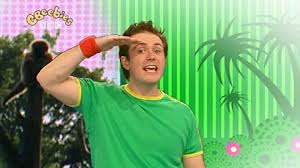 PSHEThings that make you happy! Have a chat to a grown up about what make you feel happy and what makes them feel happy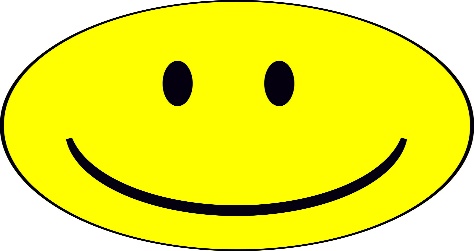 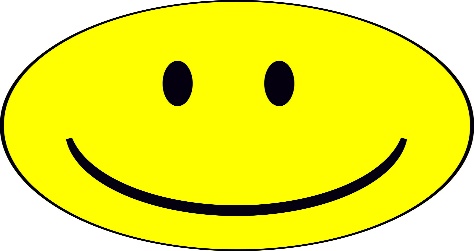 Then fill in the picture on the link or draw your own to tell me What makes you happy.https://content.twinkl.co.uk/resource/5c/a3/t-tp-5194-things-that-make-me-happy-activity-sheet.pdf?__token__=exp=1610626027~acl=%2Fresource%2F5c%2Fa3%2Ft-tp-5194-things-that-make-me-happy-activity-sheet.pdf%2A~hmac=e9b512654ff753769c57b8d9d0ce73c3ed7e2fa97a4fffe546fb56d02b3ea06f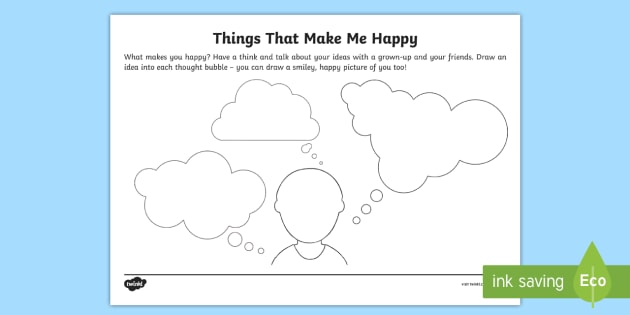 